СвиноводствоРазведение и племенное делоБелоусов, Н. «Ирландцы» в России / Н. Белоусов // Свиноводство. - 2015. - № 3. - С. 4-7.Племенных животных селекции Hermitage можно купить в Грязовецком районе Вологодской области, где в августе прошлого года запущен в эксплуатацию нуклеус «Эрмитаж Слобода». Белоусова, Н. И снова спорим об отечественных породах свиней / Н. Белоусова // Свиноводство. - 2015. - № 2. - С. 22-23.Продуктивные качества популяции свиней нового типа в крупной белой породе / А.П. Гришкова [и др.] // Свиноводство. - 2015. - № 3. - С. 24-25.Приведены результаты исследований по вводному скрещиванию отечественной крупной белой породы свиней с целью улучшения откормочных и мясных качеств. Использование генофонда животных английской и французской селекции способствовало получению новой популяции животных с улучшенными показателями скороспелости и оптимальной толщиной шпика.Рудь, А. И. Перспективные направления импортозамещения / А. И. Рудь // Свиноводство. - 2015. - № 3. - С. 8-10.Изложены перспективные направления импортозамещения в свиноводстве. Организация производства отечественных катетеров, разбавителей семени хряка, ультразвуковых сканеров для прижизненного определения супоросности, толщины шпика, глубины мышцы и выхода мяса, приборов для послеубойной оценки мясных качеств свиней, семян бобовых культур (соя, горох, чина, нут и др.) позволит снизить критическую зависимость отрасли от зарубежных товаропроизводителей. Разработка высокоточных методов прогнозирования продуктивности животных в следующем поколении ускорит создание отечественных пород свиней и позволит минимизировать ли полностью отказаться от завоза племенных животных из зарубежных селекционных центров.Соколов, Н. В. Селекция свиней крупной белой пород ы/ Н.В. Соколов, Н. Г. Зелкова, Д. А. Карманов // Свиноводство. - 2015. - № 2. - С. 4-6.С помощью линейного разведения, современной ультразвуковой техники и компьютерных технологий можно добиваться постоянного повышения воспроизводительных, откормочных и мясных качеств свиней.Хлопицкий, B. П. Технология отбора, выращивания и подготовки ремонтных свинок для воспроизводства. / В. П. Хлопицкий, А. А. Заболотная // Свиноводство. - 2015. - № 3. - С. 61.Изложена технологическая схема основных периодов отбора и оценки пригодности ремонтных свинок для воспроизводства. Рассмотрены основные этапы алгоритма работы с ремонтными свинками. Показаны результаты исследований по влиянию скороспелости, среднесуточных привесов, толщины шпика, возраста и массы тела при первом осеменении на репродукцию маточного поголовья свиней.Шишкин, О. В. Получаем потомство в запланированные сроки / О. В. Шишкин // Свиноводство. - 2015. - № 3. - С. 70-71.Кормление и содержание животных«Агроцелл» удешевит рационы и ускорит рост поголовья / В. Токарь [и др.] // Свиноводство. - 2015. - № 2. - С. 29.Известно, что при добавлении к рационам животных синтетических ферментных препаратов в организме улучшается усвояемость питательных веществ за счет повышения расщепляемости некрахмалистых полисахаридов.Белоусов, Н. С. Производство престартеров в условиях ограничения импорта сырья / Н. Белоусов //Свиноводство. - 2015. - № 2. - С. 45-46.Материалы доклада «Производство «детских» кормов для поросят в условиях ограничения по импорту», с которым автор выступал на семинаре «Кормление свиней в условиях импортозамещения» с выставки «АгроФерма-2015.Калинин, М. Не полагайтесь на свои ощущения! / М. Калинин // Свиноводство. - 2015. - С. 16-17.Хотя ученые и утверждают, что геном человека мало отличается от генома свиньи, восприятие комфорта, «погоды в доме», у нас все-таки разное. А потому создание оптимального микроклимата в каждом помещении свинокомплекса, где содержатся животные, – деликатная проблема, решение которой по плечу только специалисту.Леонтьев, Л. Б. Использование в кормах свиней препарата "Пермамик" для повышения их продуктивности и качества мяса / Л. Б. Леонтьев, Н. И. Кульмакова, И. Г. Серегин // Мясная индустрия. - 2015. - № 5. - С. 48-50.В результате опытов, проведенных в хозяйствах Чувашской Республики, при введении в рацион свиней крупной белой породы препарата "Премамик" 3 % к сухому веществу в течение 60 суток повысились продуктивность животных, их потребительские свойства и биологическая ценность мяса. Это свидетельствует об эффективности и экономической целесообразности дынных исследований.Ниемеля, К. Качественный престартер - не роскошь, а насущная необходимость / К. Ниемеля, В. Чупасов // Свиноводство. - 2015. - № 3. - С. 27-28. В связи с потенциальным риском возникновения резистентности к антибиотикам в последнее время многие страны пересмотрели практику их использования в кормах для животных, изыскивая альтернативные методы профилактики заболеваний скота и поддержания его продуктивности.Питч, М. За таким продуктом – будущее / М. Питч, Т. Акмалиев // Свиноводство. - 2015. - № 3. - С. 31-33.Современные рационы принято оптимизировать по наиболее важным питательным компонентам (протеинам, жирам и углеводам), принимая во внимание и такую составляющую кормления, как сырая клетчатка. Ее традиционными источниками могут быть отруби, свекловичный жом, подсолнечный шрот, соевая шелуха и другие отходы производства. Правда, они, как известно, являются не только источниками сырой клетчатки, но и множества нежелательных веществ, ухудшающих переваримость кормов и эффективность использования питательных веществ животными.Растегаев, Е. Системы сухого кормления компании WEDA / Е. Растегаев, Т. Бурханова // Свиноводство. - 2015. - С. 19-20.Фишбейн, Ю. Совершенство в деталях/ Ю. Фишбейн, В. Завражнов // Свиноводство. - 2015. - № 3. - С. 13-15.Некоторые аспекты кормления и содержания свиноматок в период опороса и подсосный период. Преимущества использования оборудования «Биг Дачмен» на примере крупнейшего производителя свинины в Уральском регионе – ООО Агрофирма «Ариант».В.Кормление и содержание поросятИванова, О. В. Рост и развитие свинок породы ландрас в послеотъемный период // О. В. Иванова, Л. В. Ефимова, Ю. Н.Белова // Свиноводство. - 2015. - № 2. - С. 9-10.Приведены данные о росте и развитии свинок в период от отъема до трехмесячного возраста, полученных от хряков-производителей породы ландрас голландского происхождения. Наиболее высокой интенсивностью роста живой массы отличались свинки линии OLP045.Клименко, А. Лейцин и энергия роста отъемышей / А. Клименко // Свиноводство. - 2015. - № 3. - С. 43. Влияние уровня лейцина в рационах свиней на их потребность в валине и оптимальное соотношение SID вал : лиз еще до конца не изучено. Восполнить этот пробел для получения максимальных приростов поросят с живой массой от 10 кг до 23 кг взялись специалисты Гуэльфского университета (Канада).Клименко, Т. В. Оптимальное соотношение валина и лизина в рационах поросят в стартовый период / Т. В. Клименко // Свиноводство. - 2015. - № 2. - С. 25-26.Мавлитов, С. «Био-Мос» в кормлении поросят. / С. Мавлитов, А. Яхин // Свиноводство. - 2015. - № 3. - С. 35-37.В связи с потенциальным риском возникновения резистентности к антибиотикам в последнее время многие страны пересмотрели практику их использования в кормах для животных, изыскивая альтернативные методы профилактики заболеваний скота и поддержания его продуктивности.Составитель: Л.М. Бабанина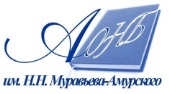 Государственное бюджетное учреждение культуры«Амурская областная научная библиотека имени Н.Н. Муравьева-Амурского